Judith 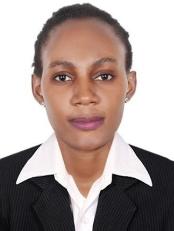 Email	Judith-395512@2freemail.com 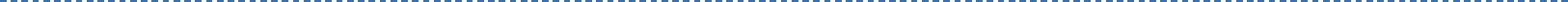 ObjectiveSeeking a challenging and responsible job position with a fast paced organization where my professional experience will have important application and deployment of my career opportunity for development of organization.Experiencecustomer care executiveTechnical Services companyDubai May-2018 - PresentIdentify and assess customers' needs to achieve satisfaction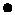 Build sustainable relationships of trust through open and interactive communication.Provide accurate, valid and complete information by using the right methods/toolsMeet personal/team sales targets and call handling quotasHandle complaints, provide appropriate solutions and alternatives within the time limits and follow up to ensurere solutionKeep records of customer interactions, process customer accounts and le documentsFollow communication procedures, guidelines and policies Resolve customer complaints via phone, email, mail or social mediaUse telephones to reach out to customers and verify account information Greet customers warmly and ascertain problem or reason for callingwaitressHotel-Dubai Dubai October-2016 - April-2017Greet and escort customers to their tablesPresent menu and provide detailed information when asked (e.g. about portions, ingredients or potential food allergies)Prepare tables by setting up linens, silverware and glassesInform customers about the days specialsO er menu recommendations upon requestTake accurate food and drinks orders, using a POS ordering software,order slips or by memorizationCheck customers IDs to ensure they meet minimum age requirements forconsumption of alcoholic beveragesCommunicate order details to the Kitchen StaServe food and drink ordersCheck dishes and kitchenware for cleanliness and presentation and report any problemsArrange table settings and maintain a tidy dining area Deliver checks and collect bill paymentsCarry dirty plates, glasses and silverware to kitchen for cleaningMeet with restaurant sta to review daily specials, changes on the menu and service speci cations for reservations (e.g. parties) Follow all relevant health department regulationsGuest service AgentSheraton Hotel Kampala Kampala February-2015 - September-2016EducationProvide excellent customer service to guestsServe food and drink orders to guests.Present and pour wine selections with the appropriate stemware.Stay up to date on any menu changes and daily specials.Check in with diners to make sure they are enjoying their meals and correct any problems.Clear away dirty plates, glassware, atware and linens and clean tables after diners have nished.Maintain a neat and clean dining area.Roll silverware, set up food stations, and prep for the next shift.Replenish condiment and napkin containers.Certi cate in Comprehensivenursing and MidwiferyMengo School of Nursing and MidwiferyKampala2015High School Certi cate (AdvancedLevel Certi cate)Itendero Secondary School Kampala-Uganda2012Ordinary Level Certi cateItendero Secondary School Kampala2010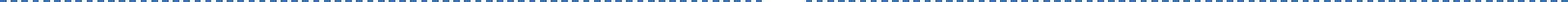 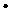 SkillsLanguagesCustomer AssitanceEnglishGood Communication SkillsExcellentExcellentAbility to handle pressureGood interpersonal SkillsQuick problem solvingTeam player